Campusservice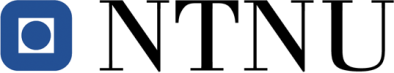 Lånetillatelse til privat bruk av verkstedTillatelse for ___________________							   navn	Til privat bruk av _____________-verkstedetFra____    til_______Låntaker av verksted og arbeidsutstyr skalha skriftlig tillatelse før verksted og arbeidsutstyr tas i brukha dokumentert sikkerhetsopplæring på farlig arbeidsutstyr være den som bruker arbeidsutstyretvarsle NTNU-vekter - telefon 918 97 373ved ankomst med beskjed om antatt varighet og antall personernår arbeidet er avsluttetbruke påbudt verneutstyrforlate verkstedet/arbeidsutstyret ryddig og rengjortvarsle feil og mangler på arbeidsutstyrsignere ved tilbakelevering av lån av arbeidsutstyrOL/FL som har ansvar for sitt verksted og arbeidsutstyrskal sørge for å gi en skriftlig tillatelse til låntakerskal avgjøre hvem som kan låne verksted og arbeidsutstyr til privat brukhar myndighet til å trekke tilbake lånetillatelsen fra låntakere som ikke følger retningslinjeneskal sørge for å vurdere risiko ved å arbeide aleneskal sørge for at låntaker har dokumentert sikkerhetsopplæringNTNU-vekter skalbortvise personer som verken kan fremvise lånetillatelse eller har varslet NTNU-vekterNB! 	PRIVAT BRUK AV VERKSTED OG UTSTYR SKJER PÅ EGET ANSVAR	PERSONER UNDER 18 ÅR HAR IKKE ADGANG TIL VERKSTEDET      Jeg har lest og forstått retningslinjen overSignatur medarbeider: ___________________________________Signatur arbeids-teamleder: _______________________________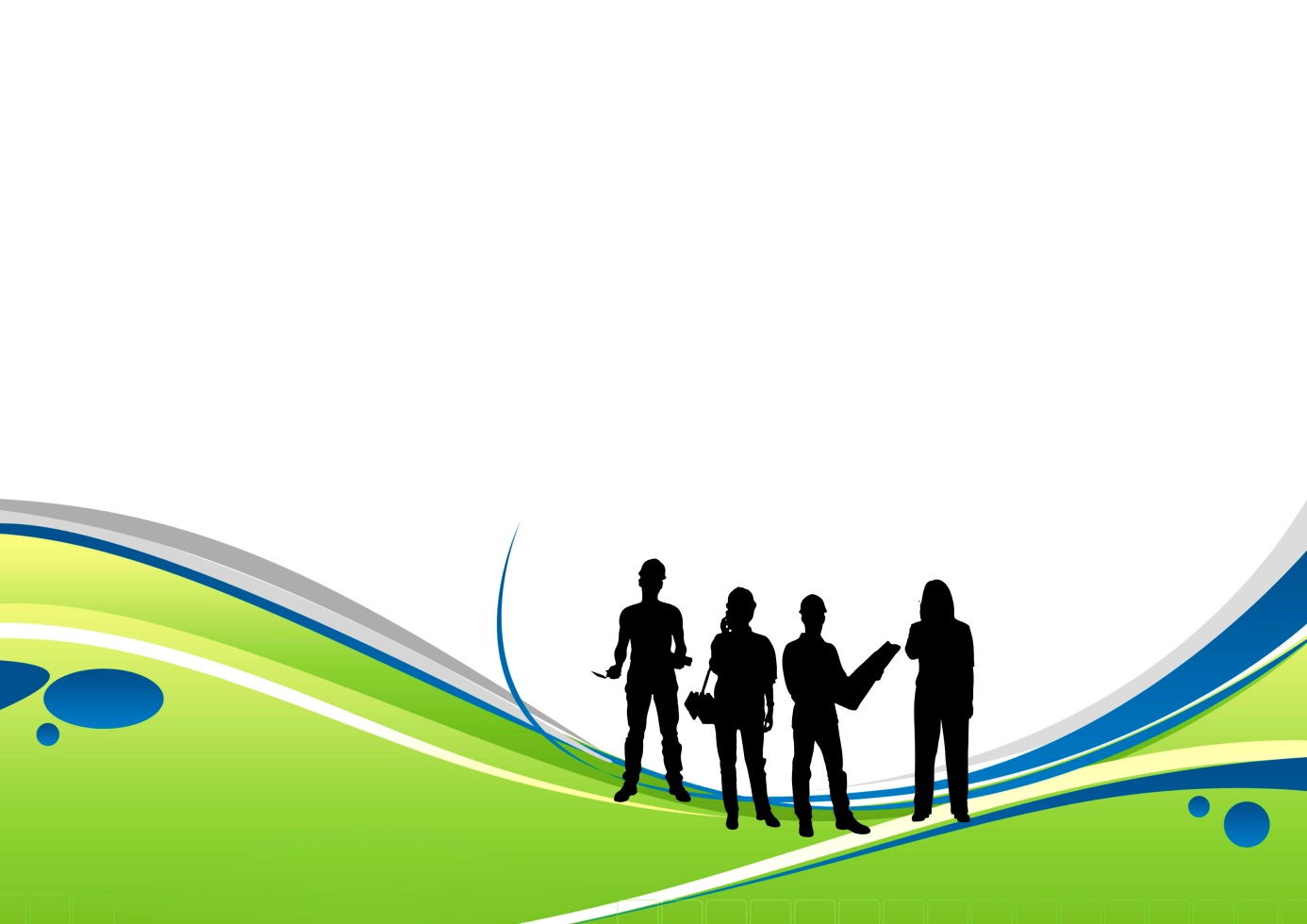 Sted:__________________ Dato: _________/_________20 . .